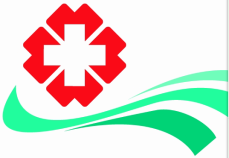 国家三级甲等医院长江大学附属医院湖北江汉油田总医院Hubei Jianghan Oilfield General Hospital湖北江汉油田总医院位于园林水乡潜江市,交通便利、环境美好。我院是集医疗、预防保健、科研、教学于一体的大型国家三级甲等医院.我院成立于1962年。目前开放床位1200张，年门诊量70多万人次，年出院病人3.5万余人次。现有员工1400多人。其中高级职称技术人员230人，中级职称专业人员455人。是长江大学的附属医院。     常年招收有执业证且第一学历为本科及以上的医师。医院地址：湖北省潜江市广华安康路T32号医院网址：http://www.hbjhytzyy.com江汉油田总医院人员需求表联系人：  肖老师联系电话： 0728-6593610.邮箱：qjjhytxdh@163.com专  业  学历人数岗位临床医学本科及以上20胸外科、普外科、呼吸内科、儿科、急诊科、神经内科、病理科、眼科、耳鼻喉科、皮肤科等。麻醉学本科及以上2ICU医学影像学本科及以上5B超室、影像科计算机类本科及以上3信息系统维护口腔医学硕士及以上1口腔科法学、会计类本科及以上1人力资源部护士专科及以上15护理